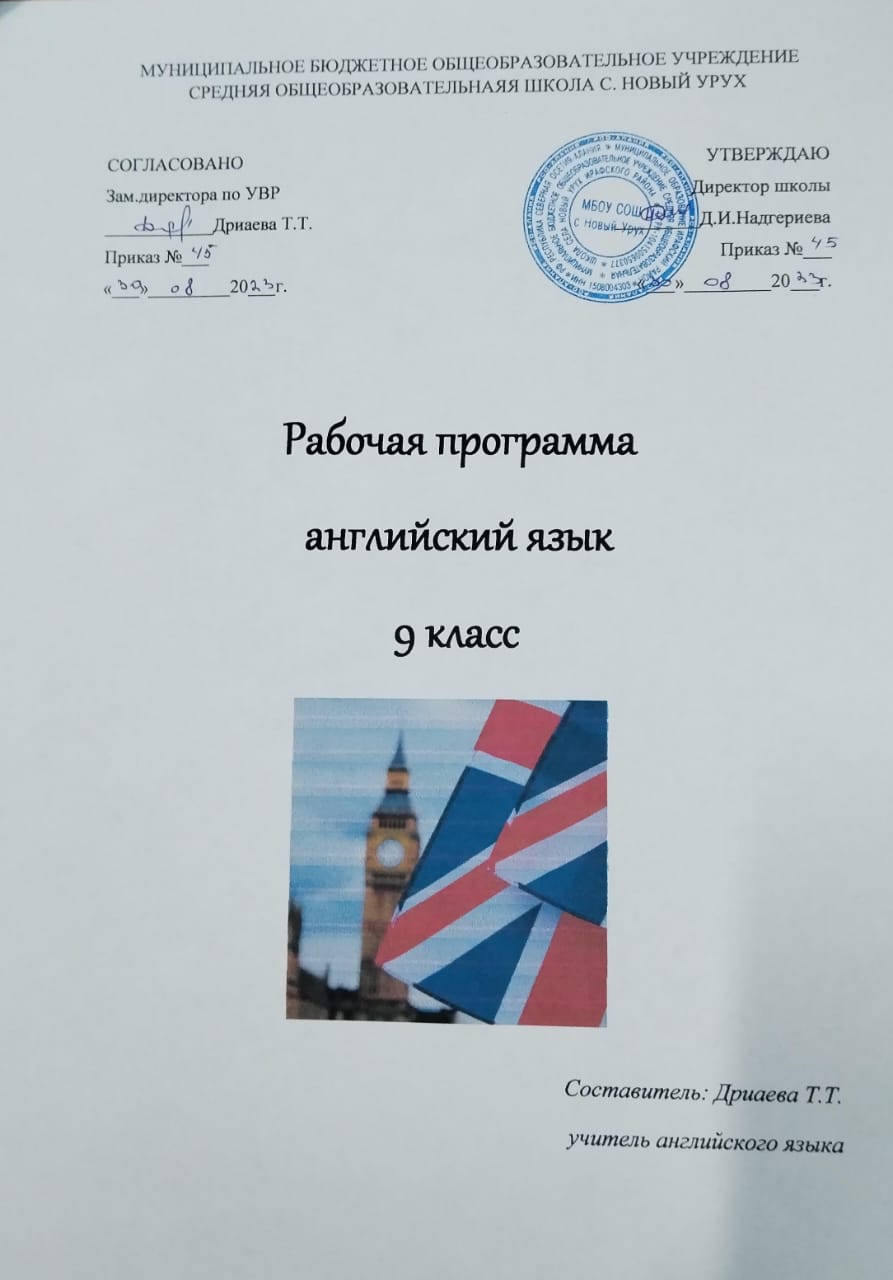 ПОЯСНИТЕЛЬНАЯ ЗАПИСКА.Рабочая программа по английскому языку для 9 класса составлена на основе следующих нормативных документов:1.Закон «Об образовании» №273 от 29.12.2012г.2.Федеральный Государственный образовательный стандарт основного общего образования, утверждённый приказом № 1897 Министерства образования и науки РФ от 17.12. 2010 г3.Примерная программа основного общего образования по иностранным языкам. Английский язык: Сборник. Новые государственные стандарты школьного образования по иностранным языкам.- М.: АСТ; Астрель, 2016 год.4.Базисный учебный план 2019-2020 учебный год5.Настоящая рабочая программа разработана применительно к УМК О.В. Афанасьевой, И.В. Михеевой «Новый курс английского языка для российских школ». Английский язык 5-9 классы. Москва, Дрофа, 2017 год6.Календарно-тематический план ориентирован на использование учебника «Английский язык» О.В. Афанасьева, И.В. Михеева – Дрофа- М.,2017Цели и задачи курса английского языка в 9-х классахЦель программы обучения:Основная цель курса - формирование и развитие коммуникативной компетенции, т.е., способности личности осуществлять межкультурное общение на основе усвоенных языковых и социокультурных знаний, речевых навыков и коммуникативных умений, в совокупности ее составляющих – речевой, языковой, социокультурной, компенсаторной и учебно-познавательной компетенции.Задачи программы обучения:1. Формирование речевой компетенции:- Сформировать способность осуществлять межкультурное общение в четырех видах речевой деятельности (говорении, аудировании, чтении и письменной речи)2. Формирование языковой компетенции:- Сформировать языковые знания (фонетические, орфографические, лексические, грамматические) и навыки оперирования ими для выражения коммуникативного намерения в соответствии с темами, сферами и ситуациями общения3. Формирование социокультурной компетенции:- Сформировать способность учащихся строить свое межкультурное общение на основе знаний культуры народа страны изучаемого языка, его традиций, менталитета, обычаев в рамках тем, сфер и ситуаций общения4. Формирование компенсаторной компетенции:- Сформировать способность выходить из затруднительного положения в процессе общения в условиях дефицита языковых средств5. Формирование учебно-познавательной компетенции:- Сформировать способность осуществлять автономное изучение иностранных языков, владение общими и специальными учебными навыками и умениями, способами и приемами самостоятельного овладения языком и культурой, в том числе с использованием современных информационных технологий6. Развитие и воспитание школьников:- Воспитать у школьников понимание важности изучения иностранного языка в современном мире и потребности пользоваться им как средством межкультурного общения, познания, самореализации и социальной адаптации.2.Общая характеристика предмета «Иностранный язык»          Учебный предмет «Иностранный язык» входит в образовательную область «Филология» и является средством познания языка и культуры других народов и стран, способом более глубокого осмысления родного языка, предопределяет цель обучения английскому языку как одному из языков международного общения.          Выбор данной  программы и учебно-методического комплекса обусловлен тем, что методическая система, реализованная в программе и УМК,  позволяет использовать педагогические технологии, развивающие систему универсальных учебных действий, сформированных в начальной школе, создаёт механизмы реализации требований ФГОС и воспитания личности, отвечающей на вызовы сегодняшнего дня и имеющей надёжный потенциал для дня завтрашнего.Данная программа реализует принцип непрерывного образования по английскому языку, что соответствует современным потребностям личности и общества и составлена для реализации курса английского языка в 7 классе, который является частью основной образовательной программы по английскому языку со 2 по 11 класс.          Концептуальной основой построения учебной дисциплины «Английский язык» в 7 классах являются личностно-деятельностный, компетентностный, коммуникативно-когнитивный, межкультурный подходы к образованию в области иностранных языков в общеобразовательной школе, которые позволяют учитывать возрастные изменения учащихся основной школы, обусловленные переходом от детства к отрочеству. К возрастным особенностям учащихся основной общеобразовательной школы относятся:1. Смена ведущего вида деятельности. На данном этапе на смену учения как ведущего вида деятельности младших школьников приходит общение со сверстниками, взрослыми, что создает прекрасные условия для организации парного, группового общения, моделирования ситуаций межкультурного общения со сверстниками за рубежом, использования ресурсов Интернета для организации непосредственного общения, выполнения международных проектов и т.п.2. Повышение познавательной и творческой активности, желание выйти за пределы учебной программы дают возможность широкого использования творческих заданий, усложняющихся речевых задач в процессе формирования языковой, речевой и социокультурной компетенций, более активное использование проектных заданий, ролевых и деловых игр, драматизации как на уроках, так и во внеклассной работе.3. Формирование организационных способностей, повышение личной ответственности за коллективно принятое решение, что позволяет более активно внедрять проектные задания, предполагающие умение работать в команде, выполнять роль лидера, соотносить свои личные интересы с интересами группы, нести ответственность за порученный раздел проектной работы.4. Формирование и развитие мотивов учения, связанных со стремлением к личностному самосовершенствованию — самопознанию, самовыражению, самоутверждению, с желанием расширить и углубить свои знания, совершенствовать уровень владения иностранным языком. Этому во многом способствует увеличение доли речевых задач, предполагающих обмен мнениями, аргументацию своих суждений, более активное использование заданий, связанных с подготовкой электронных презентаций по изучаемой теме или выполненному проекту.5. Формирование системы ценностных ориентаций, формирование образа своего Я, осознание своей гражданской и этнокультурной идентичности становится возможным в процессе сопоставления явлений и фактов изучаемой и родной культур, в результате чего формируется уважение к представителям других культур, эмпатия, толерантность.6. Возрастающая  интеллектуальная активность, преобладание логического мышления дают возможность полноценно формировать и совершенствовать универсальные умственные действия анализа, синтеза, обобщения, абстрагирования, специальные учебные навыки и умения, в целом учебно-познавательную компетенцию школьников. Таким образом, центром образовательного процесса становится ученик с его индивидными и личностными характеристиками, ценностными ориентациями, интересами, склонностями, мотивами. И важно направить процесс бурного физического, интеллектуального и духовного развития учащихся данной возрастной группы на формирование иноязычной коммуникативной компетенции, потребности учащихся пользоваться иностранным языком как средством общения, познания, самореализации, социальной адаптации.3.Описание предмета в учебном плане.Федеральный учебный план для образовательных учреждений Российской Федерации отводит 102 часа (из расчета 3 учебных часа в неделю) для обязательного изучения учебного предмета «иностранный язык» на этапе основного (общего) образования. Результаты освоения программы курса «Английский язык».В соответствии с государственным стандартом и Примерной программой основного общего образования изучение иностранного языка предполагает достижение следующих личностных результатов:- воспитание российской гражданской идентичности: патриотизма, уважения к Отечеству, прошлому и настоящему многонационального народа России;- осознание своей этнической принадлежности, знание истории, языка, культуры своего народа, своего края, знание основ культурного наследия народов России и человечества; усвоение гуманистических, демократических и традиционных ценностей многонационального российского общества; воспитание чувства ответственности и долга перед Родиной;- формирование осознанного, уважительного и доброжелательного отношения к другому человеку, его мнению, мировоззрению, культуре, языку, вере, гражданской позиции; к истории, культуре, религии, традициям, языкам, ценностям народов России и народов мира; формирование готовности и способности вести диалог с другими людьми и достигать взаимопонимания;- формирование мотивации изучения иностранных языков и стремление к самосовершенствованию в образовательной области «Иностранный язык»;- осознание возможностей самореализации средствами иностранного языка;- стремление к совершенствованию собственной речевой культуры в целом;- формирование коммуникативной компетенции в межкультурной и межэтнической коммуникации;- развитие таких качеств личности, как воля, целеустремленность, креативность, инициативность, трудолюбие, дисциплинированность;- стремление к лучшему осознанию культуры своего народа и готовность содействовать ознакомлению с ней представителей других стран; толерантное отношение к проявлениям иной культуры; осознание себя гражданином своей страны и мира;- готовность отстаивать национальные и общечеловеческие (гуманистические, демократические) ценности, свою гражданскую позицию.Метапредметные результаты - умение планировать свое речевое и неречевое поведение;- умение взаимодействовать с окружающими, выполняя разные социальные роли;- умение обобщать, устанавливать аналогии, классифицировать, самостоятельно выбирать основания и критерии для классификации, устанавливать причинно-следственные связи, строить логическое рассуждение, умозаключение (индуктивное, дедуктивное и по аналогии) и делать выводы;     -умение владеть исследовательскими учебными действиями, включая навыки работы с информацией: поиск и выделение нужной информации, обобщение и фиксация информации;- умение организовывать учебное сотрудничество и совместную деятельность с учителем и сверстниками; работать индивидуально и в группе: находить общее решение, формулировать и отстаивать свое мнение;- умение смыслового чтения, включая умение определять тему, прогнозировать содержание текста по заголовку/по ключевым словам, умение выделять основную мысль, главные факты, опуская второстепенные, устанавливать логическую последовательность основных фактов;- умение осознанно использовать речевые средства в соответствии с речевой задачей для выражения коммуникативного намерения, своих чувств, мыслей и потребностей;- умение использовать информационно-коммуникационные технологии;- умение осуществлять регулятивные действия самонаблюдения, самоконтроля, самооценки в процессе коммуникативной деятельности на иностранном языке.Предметные результатыДиалогическая речь-начать, поддержать и закончить разговор;-поздравить, выразить пожелания и отреагировать на них;-вежливо переспросить, выразить согласие/отказ.-объем этикетных диалогов — до 4 реплик с каждой стороны.-запрашивать и сообщать информацию (кто?, что?, как?, где?, куда?, когда?, с кем?, почему?);-подтвердить, возразить;-целенаправленно расспрашивать, брать интервью.Объем данных диалогов — до 6 реплик со стороны каждого учащегося.Речевые умения при ведении диалога— побуждения к действию.Монологическая речь-кратко высказываться о событиях и фактах, используя основные коммуникативные типы речи (описание, повествование, сообщение, характеристика, рассуждение), эмоционально-оценочные суждения;-передавать содержание, основную мысль прочитанного с опорой на текст;-высказываться, делать сообщение в связи с прочитанным и прослушанным текстом;-выражать и аргументировать свое отношение к прочитанному/прослушанному;-выражать свое мнение по теме, проблеме и аргументировать его.- объем монологического высказывания — 10—12 фраз.Аудирование-предвосхищать содержание устного текста по началу сообщения и выделять тему, основную мысль текста;-выбирать главные факты, опускать второстепенные;-выборочно понимать необходимую информацию в сообщениях прагматического характера (объявления, прогноз погоды и пр.) с опорой на языковую догадку, контекст;-игнорировать незнакомый языковой материал, несущественный для понимания.- время звучания текстов для аудирования— 1,5—2 минуты.Чтение-прогнозировать содержание текста по заголовку;-понимать тему и основное содержание текста (на уровне значений и смысла);-выделять главные факты из текста, опуская второстепенные;-выделять смысловые вехи, основную мысль текста;-понимать логику развития смыслов, вычленять причинно-следственные связи в тексте;-кратко логично излагать содержание текста;-оценивать прочитанное, сопоставлять факты в культурах.- чтение с полным пониманием текста осуществляется на несложных аутентичных материалах различных жанров, ориентированных на предметное содержание речи на этом этапе.Письменная речь-делать выписки из текста;-составлять план текста;-писать поздравления с праздниками, выражать пожелания (объемом до 40 слов, включая адрес);-заполнять анкеты, бланки, указывая имя, фамилию, пол, возраст, гражданство, адрес, цель визита при оформлении визы;-писать личное письмо без опоры на образец (расспрашивать адресата о его жизни, здоровье, делах, сообщать то же о себе, своей семье, друзьях, событиях жизни и делах, выражать просьбы и благодарность), используя усвоенный ранее языковой материал и предметные знания по пройденным темам, употребляя необходимые формы речевого этикета.-объем личного письма — 80—90 слов, включая адрес, написанный в соответствии с нормами, принятыми в англоязычных странах.Графика и орфографияЗнание правил чтения и написания новых слов и навыки их применения в рамках изученного лексико-грамматического материала.Фонетическая сторона речиНавыки адекватного с точки зрения принципа аппроксимации произношения и различения на слух всех звуков английского языка, соблюдение ударения в словах и фразах, смысловое ударение. Смысловое деление фразы на синтагмы. Соблюдение правильной интонации в различных типах предложений.Дальнейшее совершенствование слухопроизносительных навыков, в том числе применительно к новому языковому материалу.Лексическая сторона речи- тексты для чтения и аудирования,— 1300—1500 лексических единиц.-деривация (суффиксы для образования существительных -hood, -dpm, -ness, -or, -ess; прилагательных -al, -able;-префиксы с отрицательной семантикой dis-, non-, im-, ir-);-субстантивация прилагательных (old — the old; young—the young);-словосложение;-конверсия;-соблюдение политкорректности при использовании дериватов и сложных слов (сравни: actress— actor; businesswoman— business person).-полисемия, антонимия, синонимия;-стилистическая дифференциация синонимов (child—kid, alone— lonely);-использование фразовых глаголов, фразеологизмов;-различение омонимов;-глаголы, управляемые предлогами (stand for etc);-абстрактная и стилистически маркированная лексика;-национально-маркированная лексика: реалии, фоновая и коннотативная лексика.Грамматическая сторона речиМорфология, имя существительное, глагол, причастия в сочетаниях, герундий, инфинитивСоциокультурная компетенция- с писателями, книгами и литературными героями Британии и США;- с отдельными выдающимися личностями;- с проблемами подростков, живущих за рубежом, их организациями и объединениями;- с достижениями зарубежных стран в области науки и техники;- со средствами массовой информации — телевидением и прессой.- о значении английского языка в современном мире;- о наиболее употребительной тематической фоновой лексике и реалиях при изучении учебных тем (традиции в питании, проведение выходных дней, основные национальные праздники, этикетные особенности приема гостей, сферы обслуживания);- о социокультурном портрете стран изучаемого языка и их культурном наследии;- о социолингвистических факторах коммуникативной ситуации (коммуникативное намерение, место, роль, статус), позволяющих выбрать нужный регистр общения (формальный, неформальный) в рамках изучаемых предметов речи;- о различиях в британском и американском вариантах английского языка, а именно особенностях лексики и традициях орфографии;- о способах выражения политкорректности в языке.Компенсаторная компетенция: -  пользоваться языковой и контекстуальной догадкой (интернациональные слова, словообразовательный анализ, вычленение ключевых слов текста);-прогнозировать основное содержание текста по заголовку или выборочному чтению отдельных абзацев текста;-использовать текстовые опоры различного рода (подзаголовки, таблицы, картинки, фотографии, шрифтовые выделения, комментарии, подстрочные ссылки);-игнорировать незнакомую лексику, реалии, грамматические явления, не влияющие на понимание основного содержания текста;-задавать вопрос, переспрашивать с целью уточнения отдельных неизвестных языковых явлений в тексте;-использовать перифраз, синонимические средства, словарные замены, жесты, мимику.В познавательной сфере (учебно-познавательная компетенция) происходит дальнейшее совершенствование и развитие универсальных учебных действий (УУД) и специальных учебных умений (СУУ).Универсальные учебные действия (общеучебные умения):регулятивные:-определять цель учебной деятельности возможно с помощью учителя и самостоятельно искать средства ее осуществления;-обнаруживать и формулировать учебную проблему совместно с учителем, выбирать тему проекта в ходе «мозгового штурма» под руководством учителя;-составлять план выполнения задачи, проекта в группе под руководством учителя;-оценивать ход и результаты выполнения задачи, проекта;-критически анализировать успехи и недостатки проделанной работы.познавательные:-самостоятельно находить и отбирать для решения учебной задачи необходимые словари, энциклопедии, справочники, информацию из Интернета;-выполнять универсальные логические действия:-анализ (выделение признаков),-синтез (составление целого из частей, в том числе с самостоятельным достраиванием),-выбирать основания для сравнения, классификации объектов,-устанавливать аналогии и причинно-следственные связи,-выстраивать логическую цепь рассуждений,-относить объекты к известным понятиям;-преобразовывать информацию из одной формы в другую:-обобщать информацию в виде таблиц, схем, опорного конспекта,-составлять простой план текста (в виде ключевых слов, вопросов);коммуникативные:-четко и ясно выражать свои мысли;-отстаивать свою точку зрения, аргументировать ее;-учиться критично относиться к собственному мнению;-слушать других, принимать другую точку зрения, быть готовым изменить свою;-организовывать учебное взаимодействие в группе (распределять роли, договариваться друг с другом);Специальные учебные умения:-сравнивать явления русского и английского языков на уровне отдельных грамматических явлений, слов, словосочетаний и предложений;-владеть различными стратегиями чтения и аудирования в зависимости от поставленной речевой задачи (читать/слушать текст с разной глубиной понимания);-ориентироваться в иноязычном печатном и аудиотексте, кратко фиксировать содержание сообщений, составлять субъективные опоры для устного высказывания в виде ключевых слов, объединенных потенциальным контекстом, зачина, концовки, отдельных предложений;-вычленять в тексте реалии, слова с культурным компонентом значения, анализировать их семантическую структуру, выделять культурный фон, сопоставлять его с культурным фоном аналогичного явления в родной культуре, выявлять сходства и различия и уметь объяснять эти различия иноязычному речевому партнеру или человеку, не владеющему иностранным языком;-догадываться о значении слов на основе языковой и контекстуальной догадки, словообразовательных моделей;-использовать выборочный перевод для уточнения понимания текста;-узнавать грамматические явления в тексте на основе дифференцирующих признаков;-действовать по образцу или аналогии при выполнении отдельных заданий и порождении речевого высказывания на изучаемом языке;-пользоваться справочным материалом: грамматическими и лингвострановедческими справочниками, схемами и таблицами, двуязычными словарями, мультимедийными средствами;-пользоваться поисковыми системами www.yahoo.com., www.ask.com, www.wikipedia.ru и др.; находить нужную информацию, обобщать и делать выписки для дальнейшего использования в процессе общения на уроке, при написании эссе, сочинений, при подготовке проектов;-овладевать необходимыми для дальнейшего самостоятельного изучения английского языка способами и приемами.В ценностно-ориентационной сфере:-представление о языке как средстве выражения чувств, эмоций, основе культуры общения;-достижение взаимопонимания в процессе устного и письменного общения с носителями иностранного языка, установление межличностных, межкультурных контактов в доступных пределах;-представление о целостном полиязычном и поликультурном мире, осознание места и роли родного и иностранного языков в этом мире как средства общения, познания, самореализации и социальной адаптации;-приобщение к ценностям мировой культуры как через источники информации на иностранном языке (в том числе мультимедийные), так и через непосредственное участие в школьных обменах, туристических поездках, молодежных форумах.В эстетической сфере:-владение элементарными средствами выражения чувств и эмоций на иностранном языке;-стремление к знакомству с образцами художественного творчества на иностранном языке и средствами иностранного языка;-развитие чувства прекрасного в процессе обсуждения современных тенденций в живописи, музыке, литературе.В трудовой и физической сферах:-формирование самодисциплины, упорства, настойчивости, самостоятельности в учебном труде;-умение работать в соответствии с намеченным планом, добиваясь успеха;-стремление вести здоровый образ жизни (режим труда и отдыха, питание, спорт, фитнес).5.Учебно - методическое и материально-техническое обеспечение программы:УМК «Английский язык» серии «Rainbow English» для 9 класса:Методическая литература для учителя:Примерные программы по учебным предметам. Иностранный язык. 5-9 классы. – 2-е изд. – М.: Просвещение, 2010. – 144 с. - (Стандарты второго поколения).Рабочая программа. Английский язык. 5-9 классы: учебно-методическое пособие / О. В. Афанасьева, И. В. Михеева, Н. В. Языкова, Е. А. Колесникова. – М.: Дрофа, 2015. - (Rainbow English).Литература для учащихся:Английский язык. 9 кл. в 2 ч. Ч. 1: учебник для общеобразовательных учреждений/О. В. Афанасьева, И. В. Михеева, К. М. Баранова. – М.: Дрофа, 2015. - (Rainbow English).Английский язык. 9 кл. в 2 ч. Ч. 2: учебник для общеобразовательных учреждений/О. В. Афанасьева, И. В. Михеева, К. М. Баранова. – М.: Дрофа, 2015. - (Rainbow English).Английский язык. 9 класс: рабочая тетрадь / О. В. Афанасьева, И. В. Михеева, К. М. Баранова. – М.: Дрофа, 2013. - (Rainbow English).АудиоизданияАудиоприложение к учебнику О. В. Афанасьевой, И. В. Михеевой, К. М. Барановой Английский язык: «Rainbow English». Учебник английского языка для 9 класса. CD MP3.6.Содержание учебного предмета (102 часа)Моя семья. Взаимоотношения семье. Конфликтные ситуации и способы их решения.Мои друзья. Межличностные взаимоотношения с друзьями и в школе.Свободное время. Досуг и увлечения (чтение). Виды отдыха. Карманные деньги. Молодежная мода.Здоровый образ жизни. Режим труда и отдыха.Школа. Школьная жизнь. Внеклассные мероприятия. Кружки. Переписка с зарубежными сверстниками.Средства массовой информации. Роль средств СМИ в жизни общества. СМИ: пресса, телевидение, радио, Интернет.Страны изучаемого языка и родная страна.Выдающиеся люди и их вклад в науку и мировую культуру.7.Учебно-тематический план.8. Календарно - тематическое планирование к УМК «Rainbow English» 9Календарно – тематическое планирование к учебнику Rainbow English 9 классТемаКоличество часовMass Media: Television  СМИ: радио, телевидение, Интернет.26The Printed Page: Books, Magazines, NewspapersПечатнаяпродукция: книги, журналы, газеты.26Science and Technology Наукаитехнологии.16Teen’s  age Я - подросток.27Итого:102НомерурокаТема урока, основное содержание,темы контрольных, лабораторных, практических работПланируемые результатыИнформационно – методическое обеспечениеДомашнее заданиеДатыпроведенияДатыпроведенияНомерурокаТема урока, основное содержание,темы контрольных, лабораторных, практических работПланируемые результатыИнформационно – методическое обеспечениеДомашнее заданиепланфактРаздел 1. СМИ: радио, телевидение, интернет. (26 часов)Раздел 1. СМИ: радио, телевидение, интернет. (26 часов)Раздел 1. СМИ: радио, телевидение, интернет. (26 часов)Раздел 1. СМИ: радио, телевидение, интернет. (26 часов)Раздел 1. СМИ: радио, телевидение, интернет. (26 часов)Раздел 1. СМИ: радио, телевидение, интернет. (26 часов)Раздел 1. СМИ: радио, телевидение, интернет. (26 часов)1.СМИ. Телевидение.Аудирование. Пассивный залог простого настоящего и простого прошедшего времени.Уметь обсудить современные телевизионные программы; оценить возможности использования телевидения в учебных целях; рассмотреть роль телевидения в жизни современного подростка; познакомиться с деятельностью самой известной британской телерадиокомпании ВВС; провести сравнение телевидения в России и за рубежом. Освоить новый лексико-грамматический материал, выполнить тренировочные упражнения, прослушать аудиотексты и проработать тексты для чтения, задания, направленные на развитие умений монологической и диалогической речи.учебник «Rainbow English», грамматические таблицы, аудиозаписьупр.11, 12стр. 1002.092.Средства массовой информации.Пассивный залог настоящего длительного и прошедшего длительного времени.Уметь обсудить современные телевизионные программы; оценить возможности использования телевидения в учебных целях; рассмотреть роль телевидения в жизни современного подростка; познакомиться с деятельностью самой известной британской телерадиокомпании ВВС; провести сравнение телевидения в России и за рубежом. Освоить новый лексико-грамматический материал, выполнить тренировочные упражнения, прослушать аудиотексты и проработать тексты для чтения, задания, направленные на развитие умений монологической и диалогической речи.учебник «Rainbow English», грамматические таблицы, аудиозаписьупр.9,10стр.1003.093.Телепрограммы и телеканалыВведение лексики по данной теме. Пассивный залог настоящего длительного и прошедшего длительного времени.Уметь обсудить современные телевизионные программы; оценить возможности использования телевидения в учебных целях; рассмотреть роль телевидения в жизни современного подростка; познакомиться с деятельностью самой известной британской телерадиокомпании ВВС; провести сравнение телевидения в России и за рубежом. Освоить новый лексико-грамматический материал, выполнить тренировочные упражнения, прослушать аудиотексты и проработать тексты для чтения, задания, направленные на развитие умений монологической и диалогической речи.учебник «Rainbow English», грамматические таблицы, аудиозаписьВыучить слова, упр.11- 12 стр. 1607.094.«ВВС» - Британская теле - и радиокомпания.Чтение текста с полным пониманием содержания.Уметь обсудить современные телевизионные программы; оценить возможности использования телевидения в учебных целях; рассмотреть роль телевидения в жизни современного подростка; познакомиться с деятельностью самой известной британской телерадиокомпании ВВС; провести сравнение телевидения в России и за рубежом. Освоить новый лексико-грамматический материал, выполнить тренировочные упражнения, прослушать аудиотексты и проработать тексты для чтения, задания, направленные на развитие умений монологической и диалогической речи.учебник «Rainbow English», грамматические таблицы, аудиозаписьупр.9,10стр.1609.095.Телевидение в школе.Пассивный залог настоящего длительного и прошедшего длительного времени.Уметь обсудить современные телевизионные программы; оценить возможности использования телевидения в учебных целях; рассмотреть роль телевидения в жизни современного подростка; познакомиться с деятельностью самой известной британской телерадиокомпании ВВС; провести сравнение телевидения в России и за рубежом. Освоить новый лексико-грамматический материал, выполнить тренировочные упражнения, прослушать аудиотексты и проработать тексты для чтения, задания, направленные на развитие умений монологической и диалогической речи.учебник «Rainbow English», грамматические таблицы, аудиозаписьупр.9,10стр.2010.096.Что мы смотрим по телевидению.Неисчисляемые имена существительные.Уметь обсудить современные телевизионные программы; оценить возможности использования телевидения в учебных целях; рассмотреть роль телевидения в жизни современного подростка; познакомиться с деятельностью самой известной британской телерадиокомпании ВВС; провести сравнение телевидения в России и за рубежом. Освоить новый лексико-грамматический материал, выполнить тренировочные упражнения, прослушать аудиотексты и проработать тексты для чтения, задания, направленные на развитие умений монологической и диалогической речи.учебник «Rainbow English», грамматические таблицы, аудиозаписьупр.11,12 стр.2114.097.Телепрограммы.Аудирование. Чтение текста. Фразовый глагол turn.Уметь обсудить современные телевизионные программы; оценить возможности использования телевидения в учебных целях; рассмотреть роль телевидения в жизни современного подростка; познакомиться с деятельностью самой известной британской телерадиокомпании ВВС; провести сравнение телевидения в России и за рубежом. Освоить новый лексико-грамматический материал, выполнить тренировочные упражнения, прослушать аудиотексты и проработать тексты для чтения, задания, направленные на развитие умений монологической и диалогической речи.учебник «Rainbow English», грамматические таблицы, аудиозаписьупр. 9,10 стр.25,2616.098.Влияние телевидения.Пассивный залог прошедшего совершённого времени.Уметь обсудить современные телевизионные программы; оценить возможности использования телевидения в учебных целях; рассмотреть роль телевидения в жизни современного подростка; познакомиться с деятельностью самой известной британской телерадиокомпании ВВС; провести сравнение телевидения в России и за рубежом. Освоить новый лексико-грамматический материал, выполнить тренировочные упражнения, прослушать аудиотексты и проработать тексты для чтения, задания, направленные на развитие умений монологической и диалогической речи.учебник «Rainbow English», грамматические таблицы, аудиозаписьупр.11, 12 стр. 2617.099.Значение телевидения.Пассивный залог настоящего и прошедшего совершённого времени.Уметь обсудить современные телевизионные программы; оценить возможности использования телевидения в учебных целях; рассмотреть роль телевидения в жизни современного подростка; познакомиться с деятельностью самой известной британской телерадиокомпании ВВС; провести сравнение телевидения в России и за рубежом. Освоить новый лексико-грамматический материал, выполнить тренировочные упражнения, прослушать аудиотексты и проработать тексты для чтения, задания, направленные на развитие умений монологической и диалогической речи.учебник «Rainbow English», грамматические таблицы, аудиозаписьупр.9,10стр.3021.0910.Современное телевидение.Введение и первичное закрепление лексики по теме. Пассивный залог.Уметь обсудить современные телевизионные программы; оценить возможности использования телевидения в учебных целях; рассмотреть роль телевидения в жизни современного подростка; познакомиться с деятельностью самой известной британской телерадиокомпании ВВС; провести сравнение телевидения в России и за рубежом. Освоить новый лексико-грамматический материал, выполнить тренировочные упражнения, прослушать аудиотексты и проработать тексты для чтения, задания, направленные на развитие умений монологической и диалогической речи.учебник «Rainbow English», грамматические таблицы, аудиозаписьупр.11,12стр.3123.0911.Современное телевидение.Совершенствование диалогической речи. Грамматические особенности слова police.Уметь обсудить современные телевизионные программы; оценить возможности использования телевидения в учебных целях; рассмотреть роль телевидения в жизни современного подростка; познакомиться с деятельностью самой известной британской телерадиокомпании ВВС; провести сравнение телевидения в России и за рубежом. Освоить новый лексико-грамматический материал, выполнить тренировочные упражнения, прослушать аудиотексты и проработать тексты для чтения, задания, направленные на развитие умений монологической и диалогической речи.учебник «Rainbow English», грамматические таблицы, аудиозаписьупр.10,11стр.3524.0912.Современное телевидение.Чтение текста с извлечением конкретной информации.Уметь обсудить современные телевизионные программы; оценить возможности использования телевидения в учебных целях; рассмотреть роль телевидения в жизни современного подростка; познакомиться с деятельностью самой известной британской телерадиокомпании ВВС; провести сравнение телевидения в России и за рубежом. Освоить новый лексико-грамматический материал, выполнить тренировочные упражнения, прослушать аудиотексты и проработать тексты для чтения, задания, направленные на развитие умений монологической и диалогической речи.учебник «Rainbow English», грамматические таблицы, аудиозаписьупр.9,12 стр.34,3528.0913.Дети и телевидение.Введение и закрепление лексики. Словообразование: префиксы dis, un, non, in, im, il, ir.Уметь обсудить современные телевизионные программы; оценить возможности использования телевидения в учебных целях; рассмотреть роль телевидения в жизни современного подростка; познакомиться с деятельностью самой известной британской телерадиокомпании ВВС; провести сравнение телевидения в России и за рубежом. Освоить новый лексико-грамматический материал, выполнить тренировочные упражнения, прослушать аудиотексты и проработать тексты для чтения, задания, направленные на развитие умений монологической и диалогической речи.учебник «Rainbow English», грамматические таблицы, аудиозаписьупр.9, 11 стр.39,4030.0914.Новейшие средства массовой информации. Интернет.Чтение текста с полным пониманием содержания. Грамматические особенности слов data, media.Уметь обсудить современные телевизионные программы; оценить возможности использования телевидения в учебных целях; рассмотреть роль телевидения в жизни современного подростка; познакомиться с деятельностью самой известной британской телерадиокомпании ВВС; провести сравнение телевидения в России и за рубежом. Освоить новый лексико-грамматический материал, выполнить тренировочные упражнения, прослушать аудиотексты и проработать тексты для чтения, задания, направленные на развитие умений монологической и диалогической речи.учебник «Rainbow English», грамматические таблицы, аудиозаписьВыучить слова, упр.10,12 стр.4001.1015.Правила написание писем личного характераВведение фраз-клише, вводных фраз, употребляемых в письмах личного характера.Уметь обсудить современные телевизионные программы; оценить возможности использования телевидения в учебных целях; рассмотреть роль телевидения в жизни современного подростка; познакомиться с деятельностью самой известной британской телерадиокомпании ВВС; провести сравнение телевидения в России и за рубежом. Освоить новый лексико-грамматический материал, выполнить тренировочные упражнения, прослушать аудиотексты и проработать тексты для чтения, задания, направленные на развитие умений монологической и диалогической речи.учебник «Rainbow English», грамматические таблицы, аудиозаписьУпр.7,8 стр 4405.1016.Правила написание писем личного характераСоставление письма личного характераУметь обсудить современные телевизионные программы; оценить возможности использования телевидения в учебных целях; рассмотреть роль телевидения в жизни современного подростка; познакомиться с деятельностью самой известной британской телерадиокомпании ВВС; провести сравнение телевидения в России и за рубежом. Освоить новый лексико-грамматический материал, выполнить тренировочные упражнения, прослушать аудиотексты и проработать тексты для чтения, задания, направленные на развитие умений монологической и диалогической речи.учебник «Rainbow English», грамматические таблицы, аудиозаписьУпр.9 стр.4407.1017.Обобщение по теме «СМИ: телевидение, радио, интернет»Словообразование: префиксы dis, un, non, in, im, il, ir.Уметь обсудить современные телевизионные программы; оценить возможности использования телевидения в учебных целях; рассмотреть роль телевидения в жизни современного подростка; познакомиться с деятельностью самой известной британской телерадиокомпании ВВС; провести сравнение телевидения в России и за рубежом. Освоить новый лексико-грамматический материал, выполнить тренировочные упражнения, прослушать аудиотексты и проработать тексты для чтения, задания, направленные на развитие умений монологической и диалогической речи.учебник «Rainbow English», грамматические таблицы, аудиозаписьУпр.9-11 стр.4808.1019.Отношение типичного американца к телевидению.Аудирование. Выполнение лексико-грамматических упражнений.Уметь самостоятельно выполнять упражнения, используя ранее изученную лексику и грамматику.рабочая тетрадьУпр.5 стр.5 (р.т.)12.1020.Пользователи интернета.Тренировочные упражнения по лексико-грамматическому материалу в рабочих тетрадях.Уметь самостоятельно выполнять упражнения, используя ранее изученную лексику и грамматику.рабочая тетрадьУпр.9,10 стр.9 (р.т.)14.1021.Современные СМИ.Тренировочные упражнения по лексико-грамматическому материалу в рабочих тетрадях.Уметь самостоятельно выполнять упражнения, используя ранее изученную лексику и грамматику.рабочая тетрадьУпр.18-23 стр.13-15 (р.т.)15.1022.СМИ и реклама.Тренировочные упражнения по лексико-грамматическому материалу в рабочих тетрадях.Уметь самостоятельно выполнять упражнения, используя ранее изученную лексику и грамматику.рабочая тетрадьУпр.28,29 стр.19 (р.т.)19.1023.Теле и радиовещание.Тренировочные упражнения по лексико-грамматическому материалу в рабочих тетрадях.Уметь самостоятельно выполнять упражнения, используя ранее изученную лексику и грамматику.рабочая тетрадьУпр.36 стр.24 (р.т.)21.1024.Любимая телепередача.Тренировочные упражнения по лексико-грамматическому материалу в рабочих тетрадях.Уметь самостоятельно выполнять упражнения, используя ранее изученную лексику и грамматику.рабочая тетрадьПодготовиться к контрольной работе22.1025.Итоговая контрольная работа за первую четверть.Уметь показать полученные знания и умения.учебник «Rainbow English», грамматические таблицы, аудиозаписьУпр.12 стр.49 (подготовиться к словарному диктанту), упр.7 стр.5226.1026.Урок-презентация и словарный диктант по теме «СМИ: радио, телевидение, интернет».Анализ контрольной работы. Обучающиеся представляют сообщение (иллюстрированное) по теме.Уметь проявить творчество в выполнении работы. Уметь рассказать о том, какими СМИ учащиеся предпочитают пользоваться и почему.учебник «Rainbow English», грамматические таблицы, аудиозаписьПовторить записи и слова28.10Раздел 2. Печатные издания: Книги, журналы, газеты. (26 часов)Раздел 2. Печатные издания: Книги, журналы, газеты. (26 часов)Раздел 2. Печатные издания: Книги, журналы, газеты. (26 часов)Раздел 2. Печатные издания: Книги, журналы, газеты. (26 часов)Раздел 2. Печатные издания: Книги, журналы, газеты. (26 часов)Раздел 2. Печатные издания: Книги, журналы, газеты. (26 часов)Раздел 2. Печатные издания: Книги, журналы, газеты. (26 часов)27.Книги.Введение и первичное закрепление лексики. Употреблениеструктуры «never/sometimes/often fail to do»Уметь обсудить свои любимые книги и журналы; творчество писателей; высказаться о средствах массовой информации; своих предпочтениях в чтении; уметь высказаться о роли профессии журналиста в современном обществе; познакомиться с наиболее известными периодическими печатными изданиями Великобритании; самыми большими библиотеками мира; историей журналистики; биографиями некоторых известных писателей. Освоить новый лексико-грамматический материал, выполнить тренировочные упражнения, прослушать аудиотексты и проработать тексты для чтения, задания, направленные на развитие умений монологической и диалогической речи.учебник «Rainbow English», грамматические таблицы, аудиозаписьВыучить слова, упр. 10,11 стр.5829.1028.Мнениячитателей.Употреблениеслов say, tell, speak, chat, answer, reply, explain, add.Уметь обсудить свои любимые книги и журналы; творчество писателей; высказаться о средствах массовой информации; своих предпочтениях в чтении; уметь высказаться о роли профессии журналиста в современном обществе; познакомиться с наиболее известными периодическими печатными изданиями Великобритании; самыми большими библиотеками мира; историей журналистики; биографиями некоторых известных писателей. Освоить новый лексико-грамматический материал, выполнить тренировочные упражнения, прослушать аудиотексты и проработать тексты для чтения, задания, направленные на развитие умений монологической и диалогической речи.учебник «Rainbow English», грамматические таблицы, аудиозаписьупр.9,12 стр.58,5909.1129.Великие библиотеки мира.Аудирование. Ознакомление с синонимами.Уметь обсудить свои любимые книги и журналы; творчество писателей; высказаться о средствах массовой информации; своих предпочтениях в чтении; уметь высказаться о роли профессии журналиста в современном обществе; познакомиться с наиболее известными периодическими печатными изданиями Великобритании; самыми большими библиотеками мира; историей журналистики; биографиями некоторых известных писателей. Освоить новый лексико-грамматический материал, выполнить тренировочные упражнения, прослушать аудиотексты и проработать тексты для чтения, задания, направленные на развитие умений монологической и диалогической речи.учебник «Rainbow English», грамматические таблицы, аудиозаписьупр.9,11стр.6311.1130.Какими бывают книги?Синонимы. Выполнение лексико-грамматических упражнений.Уметь обсудить свои любимые книги и журналы; творчество писателей; высказаться о средствах массовой информации; своих предпочтениях в чтении; уметь высказаться о роли профессии журналиста в современном обществе; познакомиться с наиболее известными периодическими печатными изданиями Великобритании; самыми большими библиотеками мира; историей журналистики; биографиями некоторых известных писателей. Освоить новый лексико-грамматический материал, выполнить тренировочные упражнения, прослушать аудиотексты и проработать тексты для чтения, задания, направленные на развитие умений монологической и диалогической речи.учебник «Rainbow English», грамматические таблицы, аудиозаписьупр.10,12стр.6312.1131.Книги. Типы книг.Аудирование. Различие между словами Print type, publish.Уметь обсудить свои любимые книги и журналы; творчество писателей; высказаться о средствах массовой информации; своих предпочтениях в чтении; уметь высказаться о роли профессии журналиста в современном обществе; познакомиться с наиболее известными периодическими печатными изданиями Великобритании; самыми большими библиотеками мира; историей журналистики; биографиями некоторых известных писателей. Освоить новый лексико-грамматический материал, выполнить тренировочные упражнения, прослушать аудиотексты и проработать тексты для чтения, задания, направленные на развитие умений монологической и диалогической речи.учебник «Rainbow English», грамматические таблицы, аудиозаписьУпр. 12 стр.6816.1132.Книги. Типы книг.Введение лексики и ее первичная отработка. Неопределенное местоимение one.Уметь обсудить свои любимые книги и журналы; творчество писателей; высказаться о средствах массовой информации; своих предпочтениях в чтении; уметь высказаться о роли профессии журналиста в современном обществе; познакомиться с наиболее известными периодическими печатными изданиями Великобритании; самыми большими библиотеками мира; историей журналистики; биографиями некоторых известных писателей. Освоить новый лексико-грамматический материал, выполнить тренировочные упражнения, прослушать аудиотексты и проработать тексты для чтения, задания, направленные на развитие умений монологической и диалогической речи.учебник «Rainbow English», грамматические таблицы, аудиозаписьВыучить слова, упр.9-11 стр.6818.1133.Британские газеты.Аудирование. Введение лексики и первичное ее закрепление.Уметь обсудить свои любимые книги и журналы; творчество писателей; высказаться о средствах массовой информации; своих предпочтениях в чтении; уметь высказаться о роли профессии журналиста в современном обществе; познакомиться с наиболее известными периодическими печатными изданиями Великобритании; самыми большими библиотеками мира; историей журналистики; биографиями некоторых известных писателей. Освоить новый лексико-грамматический материал, выполнить тренировочные упражнения, прослушать аудиотексты и проработать тексты для чтения, задания, направленные на развитие умений монологической и диалогической речи.учебник «Rainbow English», грамматические таблицы, аудиозаписьУпр.9,11 стр.7419.1134.Британская пресса.Чтение текста о видах печатных изданий. Причастия.Уметь обсудить свои любимые книги и журналы; творчество писателей; высказаться о средствах массовой информации; своих предпочтениях в чтении; уметь высказаться о роли профессии журналиста в современном обществе; познакомиться с наиболее известными периодическими печатными изданиями Великобритании; самыми большими библиотеками мира; историей журналистики; биографиями некоторых известных писателей. Освоить новый лексико-грамматический материал, выполнить тренировочные упражнения, прослушать аудиотексты и проработать тексты для чтения, задания, направленные на развитие умений монологической и диалогической речи.учебник «Rainbow English», грамматические таблицы, аудиозаписьУпр.10,12 стр.7423.1135.Первое печатное издание.Совершенствование монологической речи. ПричастиеУметь обсудить свои любимые книги и журналы; творчество писателей; высказаться о средствах массовой информации; своих предпочтениях в чтении; уметь высказаться о роли профессии журналиста в современном обществе; познакомиться с наиболее известными периодическими печатными изданиями Великобритании; самыми большими библиотеками мира; историей журналистики; биографиями некоторых известных писателей. Освоить новый лексико-грамматический материал, выполнить тренировочные упражнения, прослушать аудиотексты и проработать тексты для чтения, задания, направленные на развитие умений монологической и диалогической речи.учебник «Rainbow English», грамматические таблицы, аудиозаписьупр.9,10 стр.7925.1136.Заголовки газетПодпор заголовка к статьям. Фразовый глагол to lookУметь обсудить свои любимые книги и журналы; творчество писателей; высказаться о средствах массовой информации; своих предпочтениях в чтении; уметь высказаться о роли профессии журналиста в современном обществе; познакомиться с наиболее известными периодическими печатными изданиями Великобритании; самыми большими библиотеками мира; историей журналистики; биографиями некоторых известных писателей. Освоить новый лексико-грамматический материал, выполнить тренировочные упражнения, прослушать аудиотексты и проработать тексты для чтения, задания, направленные на развитие умений монологической и диалогической речи.учебник «Rainbow English», грамматические таблицы, аудиозаписьУпр.11,12 стр.79,8026.1137.Н. Гумилев - Великий поэт.Аудирование. Причастие 1 в различных словосочетаниях.Уметь обсудить свои любимые книги и журналы; творчество писателей; высказаться о средствах массовой информации; своих предпочтениях в чтении; уметь высказаться о роли профессии журналиста в современном обществе; познакомиться с наиболее известными периодическими печатными изданиями Великобритании; самыми большими библиотеками мира; историей журналистики; биографиями некоторых известных писателей. Освоить новый лексико-грамматический материал, выполнить тренировочные упражнения, прослушать аудиотексты и проработать тексты для чтения, задания, направленные на развитие умений монологической и диалогической речи.учебник «Rainbow English», грамматические таблицы, аудиозаписьупр.9,10 стр.8530.1138.Разговор по телефону.Введение и первичное закрепление лексики. Совершенствование диалогической речи.Уметь обсудить свои любимые книги и журналы; творчество писателей; высказаться о средствах массовой информации; своих предпочтениях в чтении; уметь высказаться о роли профессии журналиста в современном обществе; познакомиться с наиболее известными периодическими печатными изданиями Великобритании; самыми большими библиотеками мира; историей журналистики; биографиями некоторых известных писателей. Освоить новый лексико-грамматический материал, выполнить тренировочные упражнения, прослушать аудиотексты и проработать тексты для чтения, задания, направленные на развитие умений монологической и диалогической речи.учебник «Rainbow English», грамматические таблицы, аудиозаписьупр.11,12стр.8502.1239.Печатные издания.Совершенствование диалогической речи. Причастие. Герундий.Уметь обсудить свои любимые книги и журналы; творчество писателей; высказаться о средствах массовой информации; своих предпочтениях в чтении; уметь высказаться о роли профессии журналиста в современном обществе; познакомиться с наиболее известными периодическими печатными изданиями Великобритании; самыми большими библиотеками мира; историей журналистики; биографиями некоторых известных писателей. Освоить новый лексико-грамматический материал, выполнить тренировочные упражнения, прослушать аудиотексты и проработать тексты для чтения, задания, направленные на развитие умений монологической и диалогической речи.учебник «Rainbow English», грамматические таблицы, аудиозаписьупр.10,11стр.9103.1240.Журналистика.Словообразование при помощи суффиксов –ly, -ous, -ment.Уметь обсудить свои любимые книги и журналы; творчество писателей; высказаться о средствах массовой информации; своих предпочтениях в чтении; уметь высказаться о роли профессии журналиста в современном обществе; познакомиться с наиболее известными периодическими печатными изданиями Великобритании; самыми большими библиотеками мира; историей журналистики; биографиями некоторых известных писателей. Освоить новый лексико-грамматический материал, выполнить тренировочные упражнения, прослушать аудиотексты и проработать тексты для чтения, задания, направленные на развитие умений монологической и диалогической речи.учебник «Rainbow English», грамматические таблицы, аудиозаписьупр.9,12стр.90-9207.1241.Льюис Кэрролл.Развитие монологической речи и диалогической речи. Герундий.Уметь обсудить свои любимые книги и журналы; творчество писателей; высказаться о средствах массовой информации; своих предпочтениях в чтении; уметь высказаться о роли профессии журналиста в современном обществе; познакомиться с наиболее известными периодическими печатными изданиями Великобритании; самыми большими библиотеками мира; историей журналистики; биографиями некоторых известных писателей. Освоить новый лексико-грамматический материал, выполнить тренировочные упражнения, прослушать аудиотексты и проработать тексты для чтения, задания, направленные на развитие умений монологической и диалогической речи.учебник «Rainbow English», грамматические таблицы, аудиозаписьУпр. 11,12 стр.97,9809.1242.Книга, которую я прочитал.Употребление английских идиом в устной речи.Уметь обсудить свои любимые книги и журналы; творчество писателей; высказаться о средствах массовой информации; своих предпочтениях в чтении; уметь высказаться о роли профессии журналиста в современном обществе; познакомиться с наиболее известными периодическими печатными изданиями Великобритании; самыми большими библиотеками мира; историей журналистики; биографиями некоторых известных писателей. Освоить новый лексико-грамматический материал, выполнить тренировочные упражнения, прослушать аудиотексты и проработать тексты для чтения, задания, направленные на развитие умений монологической и диалогической речи.учебник «Rainbow English», грамматические таблицы, аудиозаписьУпр.9,10 стр.9710.1243.Обобщение по теме «СМИ: телевидение, радио, интернет.Уметь обсудить свои любимые книги и журналы; творчество писателей; высказаться о средствах массовой информации; своих предпочтениях в чтении; уметь высказаться о роли профессии журналиста в современном обществе; познакомиться с наиболее известными периодическими печатными изданиями Великобритании; самыми большими библиотеками мира; историей журналистики; биографиями некоторых известных писателей. Освоить новый лексико-грамматический материал, выполнить тренировочные упражнения, прослушать аудиотексты и проработать тексты для чтения, задания, направленные на развитие умений монологической и диалогической речи.учебник «Rainbow English», грамматические таблицы, аудиозаписьупр.9-11 р.102 подготовиться к контрольной работе14.1244.Итоговая контрольная работа за первое полугодие. Уметь обсудить свои любимые книги и журналы; творчество писателей; высказаться о средствах массовой информации; своих предпочтениях в чтении; уметь высказаться о роли профессии журналиста в современном обществе; познакомиться с наиболее известными периодическими печатными изданиями Великобритании; самыми большими библиотеками мира; историей журналистики; биографиями некоторых известных писателей. Освоить новый лексико-грамматический материал, выполнить тренировочные упражнения, прослушать аудиотексты и проработать тексты для чтения, задания, направленные на развитие умений монологической и диалогической речи.учебник «Rainbow English», грамматические таблицы, аудиозаписьИндивид. задания16.1245.Великие писатели мира.Тренировочные упражнения по лексико-грамматическому материалу в рабочих тетрадях.Уметь обсудить свои любимые книги и журналы; творчество писателей; высказаться о средствах массовой информации; своих предпочтениях в чтении; уметь высказаться о роли профессии журналиста в современном обществе; познакомиться с наиболее известными периодическими печатными изданиями Великобритании; самыми большими библиотеками мира; историей журналистики; биографиями некоторых известных писателей. Освоить новый лексико-грамматический материал, выполнить тренировочные упражнения, прослушать аудиотексты и проработать тексты для чтения, задания, направленные на развитие умений монологической и диалогической речи.рабочая тетрадьупр.4-6 стр.31-32 (р.т.)17.1246.Шедевры мировой литература.Тренировочные упражнения по лексико-грамматическому материалу в рабочих тетрадях.Уметь обсудить свои любимые книги и журналы; творчество писателей; высказаться о средствах массовой информации; своих предпочтениях в чтении; уметь высказаться о роли профессии журналиста в современном обществе; познакомиться с наиболее известными периодическими печатными изданиями Великобритании; самыми большими библиотеками мира; историей журналистики; биографиями некоторых известных писателей. Освоить новый лексико-грамматический материал, выполнить тренировочные упражнения, прослушать аудиотексты и проработать тексты для чтения, задания, направленные на развитие умений монологической и диалогической речи.рабочая тетрадьупр.9,10 стр.35 (р.т.)21.1247.Печатные издания.Изученный грамматический материалТренировочные упражнения по лексико-грамматическому материалу в рабочих тетрадях.Уметь обсудить свои любимые книги и журналы; творчество писателей; высказаться о средствах массовой информации; своих предпочтениях в чтении; уметь высказаться о роли профессии журналиста в современном обществе; познакомиться с наиболее известными периодическими печатными изданиями Великобритании; самыми большими библиотеками мира; историей журналистики; биографиями некоторых известных писателей. Освоить новый лексико-грамматический материал, выполнить тренировочные упражнения, прослушать аудиотексты и проработать тексты для чтения, задания, направленные на развитие умений монологической и диалогической речи.рабочая тетрадьУпр.16-19 стр.38-40 (р.т.)23.1248.Шерлок Холмс. Интересные факты.Тренировочные упражнения по лексико-грамматическому материалу в рабочих тетрадях.Уметь обсудить свои любимые книги и журналы; творчество писателей; высказаться о средствах массовой информации; своих предпочтениях в чтении; уметь высказаться о роли профессии журналиста в современном обществе; познакомиться с наиболее известными периодическими печатными изданиями Великобритании; самыми большими библиотеками мира; историей журналистики; биографиями некоторых известных писателей. Освоить новый лексико-грамматический материал, выполнить тренировочные упражнения, прослушать аудиотексты и проработать тексты для чтения, задания, направленные на развитие умений монологической и диалогической речи.рабочая тетрадьУпр.31,32 стр.47-48 (р.т.)24.1249.Творчество О. Генри.Изученный грамматический материалТренировочные упражнения по лексико-грамматическому материалу в рабочих тетрадях.Уметь обсудить свои любимые книги и журналы; творчество писателей; высказаться о средствах массовой информации; своих предпочтениях в чтении; уметь высказаться о роли профессии журналиста в современном обществе; познакомиться с наиболее известными периодическими печатными изданиями Великобритании; самыми большими библиотеками мира; историей журналистики; биографиями некоторых известных писателей. Освоить новый лексико-грамматический материал, выполнить тренировочные упражнения, прослушать аудиотексты и проработать тексты для чтения, задания, направленные на развитие умений монологической и диалогической речи.рабочая тетрадьУпр. 38 стр.5228.1250.Посещение библиотеки.Тренировочные упражнения по лексико-грамматическому материалу в рабочих тетрадях.Уметь обсудить свои любимые книги и журналы; творчество писателей; высказаться о средствах массовой информации; своих предпочтениях в чтении; уметь высказаться о роли профессии журналиста в современном обществе; познакомиться с наиболее известными периодическими печатными изданиями Великобритании; самыми большими библиотеками мира; историей журналистики; биографиями некоторых известных писателей. Освоить новый лексико-грамматический материал, выполнить тренировочные упражнения, прослушать аудиотексты и проработать тексты для чтения, задания, направленные на развитие умений монологической и диалогической речи.рабочая тетрадьПодготовиться к контрольной работе11.0151.Контрольная работа по теме «Печатные издания: книги, журналы, газеты».Уметь показать полученные знания и умения.учебник «Rainbow English», грамматические таблицы, аудиозаписьУпр.7 стр.106, упр.12 стр.103 (подготовиться к словарному диктанту)13.0152.Урок-презентация и словарный диктант по теме «Печатные издания: книги, журналы, газеты»».Анализ контрольной работы. Обучающиеся представляют сообщение (иллюстрированное) по теме.Уметь проявить творчество в выполнении работы. Уметь рассказать любимом печатном издании, используя ранее изученную лексику.учебник «Rainbow English», грамматические таблицы, аудиозаписьповторить записи, слова14.01Раздел 3.Наука и технология. (26часов)Раздел 3.Наука и технология. (26часов)Раздел 3.Наука и технология. (26часов)Раздел 3.Наука и технология. (26часов)Раздел 3.Наука и технология. (26часов)Раздел 3.Наука и технология. (26часов)Раздел 3.Наука и технология. (26часов)53.Известные ученые и их открытия.Аудирование. Введение понятий «наука» и «технология»Уметь различать понятия «наука» и «технология»; ознакомиться с историей науки; выдающимися учеными в различных областях науки; их открытиями и достижениями; уметь обсуждать значимость научных исследований космоса; использовать информацию о преимуществах, которые люди получают в результате развития науки, а также уметь обсудить материалы, предостерегающие от такого использования ее результатов в жизни людей, которое может нанести вред человечеству. Освоить новый лексико-грамматический материал, выполнить тренировочные упражнения, прослушать аудиотексты и проработать тексты для чтения, задания, направленные на развитие умений монологической и диалогической речиучебник «Rainbow English», грамматические таблицы, аудиозаписьВыучить слова, упр.9,10 стр.10,1118.0154.Что такое наука. Что такое технология.Отработка лексических единиц в устной и письменной речи.Уметь различать понятия «наука» и «технология»; ознакомиться с историей науки; выдающимися учеными в различных областях науки; их открытиями и достижениями; уметь обсуждать значимость научных исследований космоса; использовать информацию о преимуществах, которые люди получают в результате развития науки, а также уметь обсудить материалы, предостерегающие от такого использования ее результатов в жизни людей, которое может нанести вред человечеству. Освоить новый лексико-грамматический материал, выполнить тренировочные упражнения, прослушать аудиотексты и проработать тексты для чтения, задания, направленные на развитие умений монологической и диалогической речиучебник «Rainbow English», грамматические таблицы, аудиозаписьупр.11,12стр.1120.0155.Компьютеры.Герундиальная конструкция после глаголов с предлогами.Уметь различать понятия «наука» и «технология»; ознакомиться с историей науки; выдающимися учеными в различных областях науки; их открытиями и достижениями; уметь обсуждать значимость научных исследований космоса; использовать информацию о преимуществах, которые люди получают в результате развития науки, а также уметь обсудить материалы, предостерегающие от такого использования ее результатов в жизни людей, которое может нанести вред человечеству. Освоить новый лексико-грамматический материал, выполнить тренировочные упражнения, прослушать аудиотексты и проработать тексты для чтения, задания, направленные на развитие умений монологической и диалогической речиучебник «Rainbow English», грамматические таблицы, аудиозаписьупр.9,10 стр.1521.0156.Индустриальная революция в Европе.Введение лексики и первичная ее отработка.Уметь различать понятия «наука» и «технология»; ознакомиться с историей науки; выдающимися учеными в различных областях науки; их открытиями и достижениями; уметь обсуждать значимость научных исследований космоса; использовать информацию о преимуществах, которые люди получают в результате развития науки, а также уметь обсудить материалы, предостерегающие от такого использования ее результатов в жизни людей, которое может нанести вред человечеству. Освоить новый лексико-грамматический материал, выполнить тренировочные упражнения, прослушать аудиотексты и проработать тексты для чтения, задания, направленные на развитие умений монологической и диалогической речиучебник «Rainbow English», грамматические таблицы, аудиозаписьВыучить слова, упр. 11,12стр.1525.0157.История технологий.Герундиальная конструкция после глаголов с предлогами.Уметь различать понятия «наука» и «технология»; ознакомиться с историей науки; выдающимися учеными в различных областях науки; их открытиями и достижениями; уметь обсуждать значимость научных исследований космоса; использовать информацию о преимуществах, которые люди получают в результате развития науки, а также уметь обсудить материалы, предостерегающие от такого использования ее результатов в жизни людей, которое может нанести вред человечеству. Освоить новый лексико-грамматический материал, выполнить тренировочные упражнения, прослушать аудиотексты и проработать тексты для чтения, задания, направленные на развитие умений монологической и диалогической речиучебник «Rainbow English», грамматические таблицы, аудиозаписьупр. 9,10 стр.19,2027.0158.Из истории возникновения техники.Герундиальная конструкция после глаголов с предлогами.Уметь различать понятия «наука» и «технология»; ознакомиться с историей науки; выдающимися учеными в различных областях науки; их открытиями и достижениями; уметь обсуждать значимость научных исследований космоса; использовать информацию о преимуществах, которые люди получают в результате развития науки, а также уметь обсудить материалы, предостерегающие от такого использования ее результатов в жизни людей, которое может нанести вред человечеству. Освоить новый лексико-грамматический материал, выполнить тренировочные упражнения, прослушать аудиотексты и проработать тексты для чтения, задания, направленные на развитие умений монологической и диалогической речиучебник «Rainbow English», грамматические таблицы, аудиозаписьупр.11,12 стр.2028.0159.Приборы и инструменты, которые мы используем дома.Употребление артиклей в устной и письменной речи.Уметь различать понятия «наука» и «технология»; ознакомиться с историей науки; выдающимися учеными в различных областях науки; их открытиями и достижениями; уметь обсуждать значимость научных исследований космоса; использовать информацию о преимуществах, которые люди получают в результате развития науки, а также уметь обсудить материалы, предостерегающие от такого использования ее результатов в жизни людей, которое может нанести вред человечеству. Освоить новый лексико-грамматический материал, выполнить тренировочные упражнения, прослушать аудиотексты и проработать тексты для чтения, задания, направленные на развитие умений монологической и диалогической речиучебник «Rainbow English», грамматические таблицы, аудиозаписьупр.9,10стр.24,2501.0260.История возникновения зонтика.Различие употреблений глаголов to invent, to discover.Уметь различать понятия «наука» и «технология»; ознакомиться с историей науки; выдающимися учеными в различных областях науки; их открытиями и достижениями; уметь обсуждать значимость научных исследований космоса; использовать информацию о преимуществах, которые люди получают в результате развития науки, а также уметь обсудить материалы, предостерегающие от такого использования ее результатов в жизни людей, которое может нанести вред человечеству. Освоить новый лексико-грамматический материал, выполнить тренировочные упражнения, прослушать аудиотексты и проработать тексты для чтения, задания, направленные на развитие умений монологической и диалогической речиучебник «Rainbow English», грамматические таблицы, аудиозаписьупр.11,12стр.2503.0261.История появления чулок.Словообразование при помощи префикса –en.Уметь различать понятия «наука» и «технология»; ознакомиться с историей науки; выдающимися учеными в различных областях науки; их открытиями и достижениями; уметь обсуждать значимость научных исследований космоса; использовать информацию о преимуществах, которые люди получают в результате развития науки, а также уметь обсудить материалы, предостерегающие от такого использования ее результатов в жизни людей, которое может нанести вред человечеству. Освоить новый лексико-грамматический материал, выполнить тренировочные упражнения, прослушать аудиотексты и проработать тексты для чтения, задания, направленные на развитие умений монологической и диалогической речиучебник «Rainbow English», грамматические таблицы, аудиозаписьВыучить слова, упр.11,12стр.3004.0262.История технологии.Чтение текста об истории технологий (часть вторая)Уметь различать понятия «наука» и «технология»; ознакомиться с историей науки; выдающимися учеными в различных областях науки; их открытиями и достижениями; уметь обсуждать значимость научных исследований космоса; использовать информацию о преимуществах, которые люди получают в результате развития науки, а также уметь обсудить материалы, предостерегающие от такого использования ее результатов в жизни людей, которое может нанести вред человечеству. Освоить новый лексико-грамматический материал, выполнить тренировочные упражнения, прослушать аудиотексты и проработать тексты для чтения, задания, направленные на развитие умений монологической и диалогической речиучебник «Rainbow English», грамматические таблицы, аудиозаписьупр.9,10 стр.3008.0263.Всемирные изобретения.Чтение текста об изобретениях. Инфинитив.Уметь различать понятия «наука» и «технология»; ознакомиться с историей науки; выдающимися учеными в различных областях науки; их открытиями и достижениями; уметь обсуждать значимость научных исследований космоса; использовать информацию о преимуществах, которые люди получают в результате развития науки, а также уметь обсудить материалы, предостерегающие от такого использования ее результатов в жизни людей, которое может нанести вред человечеству. Освоить новый лексико-грамматический материал, выполнить тренировочные упражнения, прослушать аудиотексты и проработать тексты для чтения, задания, направленные на развитие умений монологической и диалогической речиучебник «Rainbow English», грамматические таблицы, аудиозаписьУпр. 9,10. стр.3710.0264.Изобретения.Совершенствование монологической речи. Инфинитив.Уметь различать понятия «наука» и «технология»; ознакомиться с историей науки; выдающимися учеными в различных областях науки; их открытиями и достижениями; уметь обсуждать значимость научных исследований космоса; использовать информацию о преимуществах, которые люди получают в результате развития науки, а также уметь обсудить материалы, предостерегающие от такого использования ее результатов в жизни людей, которое может нанести вред человечеству. Освоить новый лексико-грамматический материал, выполнить тренировочные упражнения, прослушать аудиотексты и проработать тексты для чтения, задания, направленные на развитие умений монологической и диалогической речиучебник «Rainbow English», грамматические таблицы, аудиозаписьупр.11,12стр.37,3811.0265.Советские космонавты.Инфинитив. Употребление артиклей с уникальными объектами и явлениями.Уметь различать понятия «наука» и «технология»; ознакомиться с историей науки; выдающимися учеными в различных областях науки; их открытиями и достижениями; уметь обсуждать значимость научных исследований космоса; использовать информацию о преимуществах, которые люди получают в результате развития науки, а также уметь обсудить материалы, предостерегающие от такого использования ее результатов в жизни людей, которое может нанести вред человечеству. Освоить новый лексико-грамматический материал, выполнить тренировочные упражнения, прослушать аудиотексты и проработать тексты для чтения, задания, направленные на развитие умений монологической и диалогической речиучебник «Rainbow English», грамматические таблицы, аудиозаписьупр. 9-12стр.42,4315.0266.Первый полёт человека в космос.Введение лексики и первичная ее отработка. Совершенствование монологической речи. Фразовый глагол to break.Уметь различать понятия «наука» и «технология»; ознакомиться с историей науки; выдающимися учеными в различных областях науки; их открытиями и достижениями; уметь обсуждать значимость научных исследований космоса; использовать информацию о преимуществах, которые люди получают в результате развития науки, а также уметь обсудить материалы, предостерегающие от такого использования ее результатов в жизни людей, которое может нанести вред человечеству. Освоить новый лексико-грамматический материал, выполнить тренировочные упражнения, прослушать аудиотексты и проработать тексты для чтения, задания, направленные на развитие умений монологической и диалогической речиучебник «Rainbow English», грамматические таблицы, аудиозаписьупр. 10-11стр.4317.0267.Исследование космоса.Аудирование. Чтение текста об исследовании космоса. Модальные глаголы.Уметь различать понятия «наука» и «технология»; ознакомиться с историей науки; выдающимися учеными в различных областях науки; их открытиями и достижениями; уметь обсуждать значимость научных исследований космоса; использовать информацию о преимуществах, которые люди получают в результате развития науки, а также уметь обсудить материалы, предостерегающие от такого использования ее результатов в жизни людей, которое может нанести вред человечеству. Освоить новый лексико-грамматический материал, выполнить тренировочные упражнения, прослушать аудиотексты и проработать тексты для чтения, задания, направленные на развитие умений монологической и диалогической речиучебник «Rainbow English», грамматические таблицы, аудиозаписьупр.9,10 с.48-4918.0268.Космос и мы.Тренировка в употреблении лексических и грамматических знаний на основе текста.Уметь различать понятия «наука» и «технология»; ознакомиться с историей науки; выдающимися учеными в различных областях науки; их открытиями и достижениями; уметь обсуждать значимость научных исследований космоса; использовать информацию о преимуществах, которые люди получают в результате развития науки, а также уметь обсудить материалы, предостерегающие от такого использования ее результатов в жизни людей, которое может нанести вред человечеству. Освоить новый лексико-грамматический материал, выполнить тренировочные упражнения, прослушать аудиотексты и проработать тексты для чтения, задания, направленные на развитие умений монологической и диалогической речиучебник «Rainbow English», грамматические таблицы, аудиозаписьУпр11,12. стр.4922.0269.Обобщение по теме «Наука и технология».Герундиальная конструкция после глаголов с предлогами.Уметь различать понятия «наука» и «технология»; ознакомиться с историей науки; выдающимися учеными в различных областях науки; их открытиями и достижениями; уметь обсуждать значимость научных исследований космоса; использовать информацию о преимуществах, которые люди получают в результате развития науки, а также уметь обсудить материалы, предостерегающие от такого использования ее результатов в жизни людей, которое может нанести вред человечеству. Освоить новый лексико-грамматический материал, выполнить тренировочные упражнения, прослушать аудиотексты и проработать тексты для чтения, задания, направленные на развитие умений монологической и диалогической речиучебник «Rainbow English», грамматические таблицы, аудиозаписьупр.9-11 стр.5324.0270.Московский и Лондонский метрополитены.Тренировочные упражнения по лексико-грамматическому материалу в рабочих тетрадях.Уметь самостоятельно выполнять упражнения, используя ранее изученную лексику и грамматику.рабочая тетрадьУпр.4,5 стр.60 (р.т.)25.0271.Изобретение, которые навсегда изменили мир.Тренировочные упражнения по лексико-грамматическому материалу в рабочих тетрадяхУметь самостоятельно выполнять упражнения, используя ранее изученную лексику и грамматику.рабочая тетрадьУпр.9,10 стр.64 (р.т.)29.0272.Наука и технологии.Тренировочные упражнения по лексико-грамматическому материалу в рабочих тетрадяхУметь самостоятельно выполнять упражнения, используя ранее изученную лексику и грамматику.рабочая тетрадьУпр.16-20 стр.67-69 (р.т.)02.0373.Технологический прогресс.Тренировочные упражнения по лексико-грамматическому материалу в рабочих тетрадяхУметь самостоятельно выполнять упражнения, используя ранее изученную лексику и грамматику.рабочая тетрадьУпр.30-33 стр.73-75 (р.т.)03.0374.Открытие неизвестного острова.Тренировочные упражнения по лексико-грамматическому материалу в рабочих тетрадяхУметь самостоятельно выполнять упражнения, используя ранее изученную лексику и грамматику.рабочая тетрадьПодготовиться к контрольной работе05.0375.Итоговая контрольная работа за третью четверть.Уметь самостоятельно выполнять упражнения, используя ранее изученную лексику и грамматику.рабочая тетрадьПодготовиться к контрольной работе09.0376.Контрольная работа по теме «Наука и технология»Уметь показать полученные знания и умения.учебник «Rainbow English», грамматические таблицы, аудиозаписьУпр.12 стр.74 (подготовиться к словарному диктанту)10.0377.Урок-презентация и словарный диктант по теме «Наука и технология».Анализ контрольной работы. Обучающиеся представляют сообщение (иллюстрированное) по теме.Уметь проявить творчество в выполнении работы. Уметь рассказать о любимом печатном издании, используя ранее изученную лексику.учебник «Rainbow English», грамматические таблицы, аудиозаписьПовторить записи и слова14.03Раздел 4. Подростки: их жизнь и проблемы. (27 часов)Раздел 4. Подростки: их жизнь и проблемы. (27 часов)Раздел 4. Подростки: их жизнь и проблемы. (27 часов)Раздел 4. Подростки: их жизнь и проблемы. (27 часов)Раздел 4. Подростки: их жизнь и проблемы. (27 часов)Раздел 4. Подростки: их жизнь и проблемы. (27 часов)Раздел 4. Подростки: их жизнь и проблемы. (27 часов)78.Жизнь подростков.Совершенствование диалогической речи. Употребление инфинитива в речи.Уметь рассмотреть и обсудить проблемывзаимоотношения подростков с родителями и друзьями; их возможные неудачи в учёбе; молодежные организации и субкультуры; уметь высказаться в пользу толерантного отношения молодежи к представителям других национальностей и культур; обсудить проблему значимости для молодежи различных видов проведения досуга. Освоить новый лексико-грамматический материал, выполнить тренировочные упражнения, прослушать аудиотексты и проработать тексты для чтения, задания, направленные на развитие умений монологической и диалогической речи.учебник «Rainbow English», грамматические таблицы, аудиозаписьУпр.9,10 стр.6316.0379.Карманные деньги.Введение лексики и первичная ее отработка. Употребление инфинитива в речи.Уметь рассмотреть и обсудить проблемывзаимоотношения подростков с родителями и друзьями; их возможные неудачи в учёбе; молодежные организации и субкультуры; уметь высказаться в пользу толерантного отношения молодежи к представителям других национальностей и культур; обсудить проблему значимости для молодежи различных видов проведения досуга. Освоить новый лексико-грамматический материал, выполнить тренировочные упражнения, прослушать аудиотексты и проработать тексты для чтения, задания, направленные на развитие умений монологической и диалогической речи.учебник «Rainbow English», грамматические таблицы, аудиозаписьВыучить слова, упр.11,12 стр.63-6417.0380.Британские подростки.Аудирование. Различие между словами pair и couple.Уметь рассмотреть и обсудить проблемывзаимоотношения подростков с родителями и друзьями; их возможные неудачи в учёбе; молодежные организации и субкультуры; уметь высказаться в пользу толерантного отношения молодежи к представителям других национальностей и культур; обсудить проблему значимости для молодежи различных видов проведения досуга. Освоить новый лексико-грамматический материал, выполнить тренировочные упражнения, прослушать аудиотексты и проработать тексты для чтения, задания, направленные на развитие умений монологической и диалогической речи.учебник «Rainbow English», грамматические таблицы, аудиозаписьУпр.9,10 стр.6928.0381.Дж. Селинджер «Над пропастью во ржи». Часть 1.Чтение текста с полным пониманием содержания и работа над ним. Наречия, в состав которых входит элемент any.Уметь рассмотреть и обсудить проблемывзаимоотношения подростков с родителями и друзьями; их возможные неудачи в учёбе; молодежные организации и субкультуры; уметь высказаться в пользу толерантного отношения молодежи к представителям других национальностей и культур; обсудить проблему значимости для молодежи различных видов проведения досуга. Освоить новый лексико-грамматический материал, выполнить тренировочные упражнения, прослушать аудиотексты и проработать тексты для чтения, задания, направленные на развитие умений монологической и диалогической речи.учебник «Rainbow English», грамматические таблицы, аудиозаписьУпр.11,12 стр.6930.0382.Работа для подростков.Аудирование. Знакомство со сложным дополнением. Совершенствование диалогической речи.Уметь рассмотреть и обсудить проблемывзаимоотношения подростков с родителями и друзьями; их возможные неудачи в учёбе; молодежные организации и субкультуры; уметь высказаться в пользу толерантного отношения молодежи к представителям других национальностей и культур; обсудить проблему значимости для молодежи различных видов проведения досуга. Освоить новый лексико-грамматический материал, выполнить тренировочные упражнения, прослушать аудиотексты и проработать тексты для чтения, задания, направленные на развитие умений монологической и диалогической речи.учебник «Rainbow English», грамматические таблицы, аудиозаписьУпр.11,12 стр.7531.0383.Дж. Селинджер «Над пропастью во ржи». Часть 2.Введение лексики и первичная ее отработка.Уметь рассмотреть и обсудить проблемывзаимоотношения подростков с родителями и друзьями; их возможные неудачи в учёбе; молодежные организации и субкультуры; уметь высказаться в пользу толерантного отношения молодежи к представителям других национальностей и культур; обсудить проблему значимости для молодежи различных видов проведения досуга. Освоить новый лексико-грамматический материал, выполнить тренировочные упражнения, прослушать аудиотексты и проработать тексты для чтения, задания, направленные на развитие умений монологической и диалогической речи.учебник «Rainbow English», грамматические таблицы, аудиозаписьУпр.9,10 ст.74-7504.0484.Необычная школа.Аудирование. Употребление сложного дополнения в речи. Совершенствование монологической речи.Уметь рассмотреть и обсудить проблемывзаимоотношения подростков с родителями и друзьями; их возможные неудачи в учёбе; молодежные организации и субкультуры; уметь высказаться в пользу толерантного отношения молодежи к представителям других национальностей и культур; обсудить проблему значимости для молодежи различных видов проведения досуга. Освоить новый лексико-грамматический материал, выполнить тренировочные упражнения, прослушать аудиотексты и проработать тексты для чтения, задания, направленные на развитие умений монологической и диалогической речи.учебник «Rainbow English», грамматические таблицы, аудиозаписьУпр.9,10 стр.7806.0485.Подростки и домашние питомцы.Совершенствование монологической речи.Уметь рассмотреть и обсудить проблемывзаимоотношения подростков с родителями и друзьями; их возможные неудачи в учёбе; молодежные организации и субкультуры; уметь высказаться в пользу толерантного отношения молодежи к представителям других национальностей и культур; обсудить проблему значимости для молодежи различных видов проведения досуга. Освоить новый лексико-грамматический материал, выполнить тренировочные упражнения, прослушать аудиотексты и проработать тексты для чтения, задания, направленные на развитие умений монологической и диалогической речи.учебник «Rainbow English», грамматические таблицы, аудиозаписьУпр.11,12 стр.78-7907.0486.Кумиры подростков.Аудирование. Совершенствование диалогической и монологической речи.Уметь рассмотреть и обсудить проблемывзаимоотношения подростков с родителями и друзьями; их возможные неудачи в учёбе; молодежные организации и субкультуры; уметь высказаться в пользу толерантного отношения молодежи к представителям других национальностей и культур; обсудить проблему значимости для молодежи различных видов проведения досуга. Освоить новый лексико-грамматический материал, выполнить тренировочные упражнения, прослушать аудиотексты и проработать тексты для чтения, задания, направленные на развитие умений монологической и диалогической речи.учебник «Rainbow English», грамматические таблицы, аудиозаписьУпр.9,10 стр.8411.0487.Проблемы отцов и детей.Сложное дополнение. Разговорные фразы.Уметь рассмотреть и обсудить проблемывзаимоотношения подростков с родителями и друзьями; их возможные неудачи в учёбе; молодежные организации и субкультуры; уметь высказаться в пользу толерантного отношения молодежи к представителям других национальностей и культур; обсудить проблему значимости для молодежи различных видов проведения досуга. Освоить новый лексико-грамматический материал, выполнить тренировочные упражнения, прослушать аудиотексты и проработать тексты для чтения, задания, направленные на развитие умений монологической и диалогической речи.учебник «Rainbow English», грамматические таблицы, аудиозаписьУпр.11,12 стр.8413.0488.Подросток и его окружение.Аудирование. Совершенствование диалогической речи. Введение лексики и первичное ее закрепление.Уметь рассмотреть и обсудить проблемывзаимоотношения подростков с родителями и друзьями; их возможные неудачи в учёбе; молодежные организации и субкультуры; уметь высказаться в пользу толерантного отношения молодежи к представителям других национальностей и культур; обсудить проблему значимости для молодежи различных видов проведения досуга. Освоить новый лексико-грамматический материал, выполнить тренировочные упражнения, прослушать аудиотексты и проработать тексты для чтения, задания, направленные на развитие умений монологической и диалогической речи.учебник «Rainbow English», грамматические таблицы, аудиозаписьВыучить слова, Упр.9,11 стр.89,9014.0489.Расизм в Британии.Чтение текста о расизме. Словообразование при помощи суффикса –ive.Уметь рассмотреть и обсудить проблемывзаимоотношения подростков с родителями и друзьями; их возможные неудачи в учёбе; молодежные организации и субкультуры; уметь высказаться в пользу толерантного отношения молодежи к представителям других национальностей и культур; обсудить проблему значимости для молодежи различных видов проведения досуга. Освоить новый лексико-грамматический материал, выполнить тренировочные упражнения, прослушать аудиотексты и проработать тексты для чтения, задания, направленные на развитие умений монологической и диалогической речи.учебник «Rainbow English», грамматические таблицы, аудиозаписьУпр.10, 12 стр.9018.0490.Проблема иммиграции.Аудирование. Совершенствование диалогической речи. Сложное дополнение.Уметь рассмотреть и обсудить проблемывзаимоотношения подростков с родителями и друзьями; их возможные неудачи в учёбе; молодежные организации и субкультуры; уметь высказаться в пользу толерантного отношения молодежи к представителям других национальностей и культур; обсудить проблему значимости для молодежи различных видов проведения досуга. Освоить новый лексико-грамматический материал, выполнить тренировочные упражнения, прослушать аудиотексты и проработать тексты для чтения, задания, направленные на развитие умений монологической и диалогической речи.учебник «Rainbow English», грамматические таблицы, аудиозаписьУпр.9,10 стр.9420.0491.Азартные игры подростков.Фразовый глагол to get. Совершенствование монологической речи.Уметь рассмотреть и обсудить проблемывзаимоотношения подростков с родителями и друзьями; их возможные неудачи в учёбе; молодежные организации и субкультуры; уметь высказаться в пользу толерантного отношения молодежи к представителям других национальностей и культур; обсудить проблему значимости для молодежи различных видов проведения досуга. Освоить новый лексико-грамматический материал, выполнить тренировочные упражнения, прослушать аудиотексты и проработать тексты для чтения, задания, направленные на развитие умений монологической и диалогической речи.учебник «Rainbow English», грамматические таблицы, аудиозаписьУпр.11,12 стр.9521.0492.Молодежные движения и организации.Аудирование. Монологические высказывания по теме.Уметь рассмотреть и обсудить проблемывзаимоотношения подростков с родителями и друзьями; их возможные неудачи в учёбе; молодежные организации и субкультуры; уметь высказаться в пользу толерантного отношения молодежи к представителям других национальностей и культур; обсудить проблему значимости для молодежи различных видов проведения досуга. Освоить новый лексико-грамматический материал, выполнить тренировочные упражнения, прослушать аудиотексты и проработать тексты для чтения, задания, направленные на развитие умений монологической и диалогической речи.учебник «Rainbow English», грамматические таблицы, аудиозаписьУпр.9,10 стр.99-10025.0493.Молодежные движения и организации.Употребление глаголов to be/to get с прилагательными. Конструкция to be used to/used to.Уметь рассмотреть и обсудить проблемывзаимоотношения подростков с родителями и друзьями; их возможные неудачи в учёбе; молодежные организации и субкультуры; уметь высказаться в пользу толерантного отношения молодежи к представителям других национальностей и культур; обсудить проблему значимости для молодежи различных видов проведения досуга. Освоить новый лексико-грамматический материал, выполнить тренировочные упражнения, прослушать аудиотексты и проработать тексты для чтения, задания, направленные на развитие умений монологической и диалогической речи.учебник «Rainbow English», грамматические таблицы, аудиозаписьУпр.11,12 стр.10027.0494.Обобщение по теме «Подростки: их жизнь и проблемы».Употребление глаголов to be/to get с прилагательными.Уметь рассмотреть и обсудить проблемывзаимоотношения подростков с родителями и друзьями; их возможные неудачи в учёбе; молодежные организации и субкультуры; уметь высказаться в пользу толерантного отношения молодежи к представителям других национальностей и культур; обсудить проблему значимости для молодежи различных видов проведения досуга. Освоить новый лексико-грамматический материал, выполнить тренировочные упражнения, прослушать аудиотексты и проработать тексты для чтения, задания, направленные на развитие умений монологической и диалогической речи.учебник «Rainbow English», грамматические таблицы, аудиозаписьУпр.9-11 стр.10528.0495.Жизнь Британских подростков.Тренировочные упражнения по лексико-грамматическому материалу в рабочих тетрадяхУметь самостоятельно выполнять упражнения, используя ранее изученную лексику и грамматику.Рабочая тетрадьУпр.4,5 стр.84,85 (р.т.)04.0596.Подростки и повседневная жизнь.Тренировочные упражнения по лексико-грамматическому материалу в рабочих тетрадяхУметь самостоятельно выполнять упражнения, используя ранее изученную лексику и грамматику.Рабочая тетрадьУпр.9,10 стр.89 (р.т.)05.0597.Проблемы подростков. Подготовка к промежуточной аттестации.Обобщение лексико-грамматического материала, изученного за год.Уметь воспринимать текст на слух и беседовать по нему. Уметь выполнять грамотно упражнения, используя лексико-грамматический материал, изученный за год.Рабочая тетрадьПодготовиться к контрольной работе, упр.18-22 стр.93-95 (р.т.)07.0598.Промежуточная аттестация. Административная контрольная работа. Тест.Уметь самостоятельно выполнять упражнения, используя ранее изученную лексику и грамматику.учебник «Rainbow English», грамматические таблицы, аудиозаписьУпр.28-30 стр.100-101 (р.т.)11.0599.Критика подростков.Тренировочные упражнения по лексико-грамматическому материалу в рабочих тетрадяхУметь самостоятельно выполнять упражнения, используя ранее изученную лексику и грамматику.Рабочая тетрадьУпр.37,38 стр.105-10812.05100.Новая работа Джейка.Тренировочные упражнения по лексико-грамматическому материалу в рабочих тетрадяхУметь самостоятельно выполнять упражнения, используя ранее изученную лексику и грамматику.Рабочая тетрадьУпр.12 стр.106 (подготовиться к словарному диктанту)14.05101.Подростки и их жизнь.Словарный диктант. Тренировочные упражнения по лексико-грамматическому материалу в рабочих тетрадяхУметь самостоятельно выполнять упражнения, используя ранее изученную лексику и грамматику.Рабочая тетрадьУпр.7 стр.10916.05102.Урок-презентация и словарный диктант по теме «Подростки: их жизнь и проблемы».Итоговый урок по изученным темам за год.Уметь грамотно самостоятельно выполнять задания, используя лексико-грамматический материал данного разделаучебник «Rainbow English», грамматические таблицы, аудиозаписьПовторять записи18.05